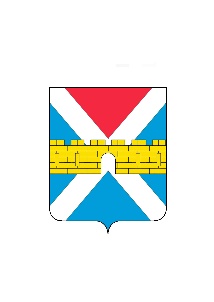 ПРОЕКТАДМИНИСТРАЦИЯ  КРЫМСКОГО  ГОРОДСКОГО  ПОСЕЛЕНИЯ КРЫМСКОГО РАЙОНАПОСТАНОВЛЕНИЕ   от ________________                                                                                                      № _______город КрымскО предоставлении разрешения на отклонение от предельных параметров разрешенного строительства по адресу: Краснодарский край,  город Крымск, улица Карла Либкнехта, № 35/2Руководствуясь статьей  11 Земельного кодекса Российской Федерации,            в соответствии со статьей 39 Градостроительного кодекса Российской Федерации, статьей  4 Федерального закона от  29 декабря 2004 г. № 191-ФЗ «О введении в действие Градостроительного кодекса Российской Федерации», Федеральным законом от 6 октября  2003 г.  № 131-ФЗ «Об общих принципах организации местного самоуправления в Российской Федерации», статьей 32 Устава Крымского городского поселения Крымского района, на основании правил землепользования и застройки Крымского городского поселения Крымского района, утвержденных решением Совета Крымского городского поселения Крымского района от 10 ноября 2011 г. № 144, учитывая заключение по результатам публичных слушаний от 9 марта 2023 г., п о с т а н о в л я ю:1.  Предоставить разрешение на отклонение от предельных параметров разрешенного строительства на земельном участке с кадастровым номером 23:45:0101070:583 по адресу: Краснодарский край, город Крымск, улица Карла Либкнехта, № 35/2, от красной линии по улице Коммунистической – 1,0 м, в части сокращения отступов от межевой границы земельного участка по улице Коммунистической, № 35 (справа) – 1,0 м, от межевой границы земельного участка по улице Коммунистической, № 35 (с тыльной стороны) – 1,0 м, от межевой границы земельного участка по улице Коммунистической, № 32 –1,0 м, в части увеличения площади застройки до 100% и в части уменьшения процента озеленения до 0%.2. Контроль за  выполнением  настоящего  постановления  оставляю за собой.3. Постановление вступает в силу со дня его подписания.Заместитель главы Крымского городского поселения Крымского района                                                              А.А. Смирнов